Publicado en Madrid el 05/11/2018 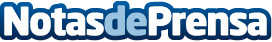 PA Digital ofrece a sus clientes asesoramiento legal en protección de datos a través de LegálitasPA DIGITAL, especialista en soluciones de marketing para pymes y autónomos, ofrece a sus clientes, como parte de su servicio BeeDIGITAL, asesoramiento legal en materia de protección de datos. El servicio será prestado por un equipo de abogados de Legálitas, especialista en ofrecer servicios jurídicos a pymes, autonómos y particulares
Datos de contacto:Concha GIlDirectora de Marketing en PA Digital91 339 66 66Nota de prensa publicada en: https://www.notasdeprensa.es/pa-digital-ofrece-a-sus-clientes-asesoramiento Categorias: Derecho Madrid E-Commerce Recursos humanos http://www.notasdeprensa.es